Tuesday 26.1.21 English. Look at the pictures and text. What can you find out about the character and story? 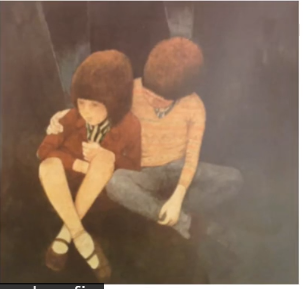 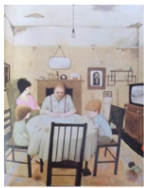 